Составление рассказа по картинкамСоставила Фокина И.Ю. воспитатель 1 кв.категории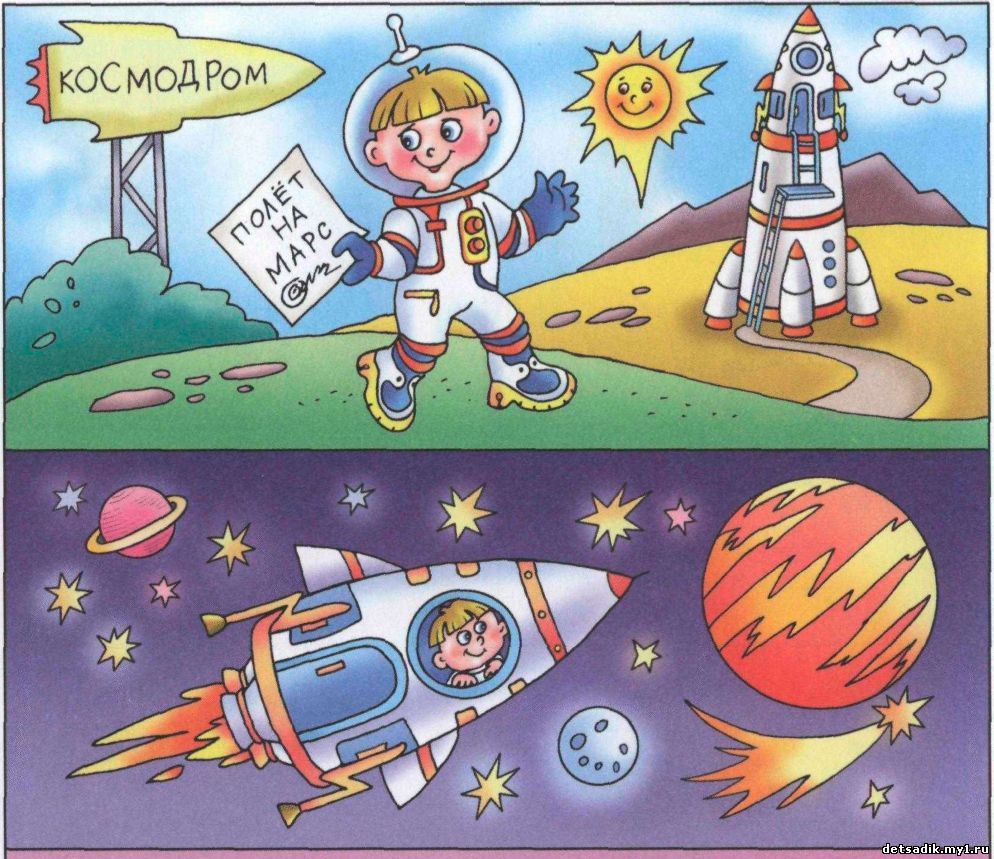 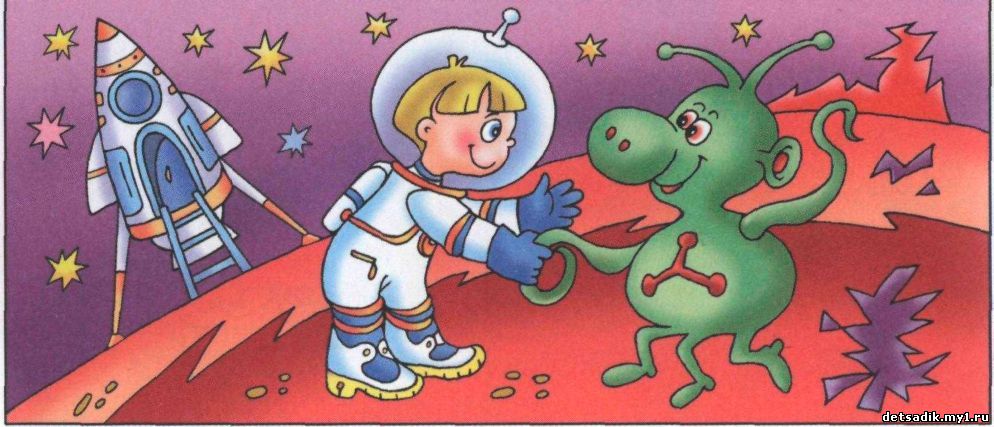 I. Подготовительная работа.1. Что ты представляешь, когда слышишь слово космос?2. Придумай рифмованные строчки с данными словами.• полёт — звездолёт• марсианин — инопланетянин3. Ответь на вопросы.Как ты думаешь, на картинках изображены реальные события или выдуманные? Почему?Как мальчик собирался в полёт? Пофантазируй. Что юный космонавт мог увидеть в иллюминаторе ракеты?О чём говорят землянин и марсианин?4. Выбери наиболее удачный заголовок. «Необычное путешествие» «Разговор с марсианином»«Полёт на Марс»5. Составь предложения, используя данные слова.• космонавт, путешествие• приземлиться, планета• встреча, марсианин• друзья, МарсII. План.1. Вступление.Подготовка к полёту.2. Основная часть.Удачный полёт.Встреча с марсианином.3. Заключение.Незабываемое путешествие.III. Опорные слова и словосочетания.Путешествие на Марс, юный космонавт, инопланетянин, рассказать жителям планеты, новые друзья.IV. Рассказ. (Можно от первого лица)Полёт на Марс. (образец)Петя — ученик космической школы. Он так старательно изучал все предметы, что был награждён путешествием на Марс. Мальчик тщательно готовился к полёту. Наконец долгожданный день настал!Ракета стартовала, и через несколько секунд Петя уже был далеко от Земли. Во время полёта юный космонавт смотрел в иллюминатор и любовался яркимизвёздами, спутниками, большими и малыми планетами. Он умело управлял современной машиной, поэтому смог быстро и аккуратно приземлиться на Марс.На планете Петю встретил марсианин. Инопланетянин оказался очень забавным: с рожками на голове, большим носом и толстым животиком. Мальчик узнал, что марсиане трудолюбивые, добрые и общительные. Петя рассказал жителям планеты о Земле, о людях и пригласил марсиан в гости.Юному космонавту понравилось путешествие на Марс. Теперь у него появились друзья и на другой планете.